KHIN Career ObjectiveTo be the best employee utilizing my language skills, Interpersonal Skill and Customer Service experience in the Sales Industry that offer professional growth while being resourceful, innovative and flexible.Work ExperienceWorked as  Clerk in MAF Carrefour Burjuman – Bur Dubai12th April 2015 –to PresentWorked as  CASHIER in MAF Carrefour Shindagha – Bur Dubai1st April 2012 – to 11th of April 2015Worked as CASHIER in City Mart Supermarket, Yangon, Myanmar 2nd Feb 2009 to 01st March 2012Worked as SALES & CASHIER in Viva Fashion Accessories Store, Yuzana Plaza,  Myanmar2nd April 2006 to 30th Dec 2008Job & Responsibilities:Take caring of personal hygiene myself a cleanliness of my counter area.Maintain the supervisor customer service as per company expectation.Greet customers entering establishments.Check stock levels and submit report to the supervisorPrepare sales report and monthly inventoryMaintain customer’s satisfaction
Purchasing Clerk in Business Cycle Department (MAF CARREFOUR HYPER MARKET,L.L.C,BURJUMAN)April 2015 to till dateEnsure that all ordering documents are printed and put in pigeon holes out on time every morning.Capture all Local Purchasing Orders (included Home delivery) in GIMA System and ensure that it has been sent to suppliers on time according to the DOA rules.Ensure that all documents are validated according to DOA and filed according to Standards management filling structure.Conduct labeling survey on a regular basis.Conduct out of stock scanning.Control the Price Change Override labels.Assist BC manager and assistant under request.Assist IT manager and assistant under request.Personal DataDate of Birth		:	16 Aug 1983Place of Birth		:	Yangon City, MyanmarSex			:	FemaleCitizenship		:	BurmeseCivil Status		:	SingleLanguages Spoken 	:	English, Hindi and MyanmarEducational AttainmentBachelor of Arts (Geography), Yangon, MyanmarComputer KnowledgeMicrosoft Word, Microsoft Excel, Advanced Excel course, Microsoft PowerPoint, Email & Internet, Adobe PageMaker 7.0, Adobe PhotoshopSummary of QualificationExcellent public relation skills having deal a variety of customers, superior, interpersonal ability to achieve immediately and long - term goals.Click to send CV No & get contact details of candidate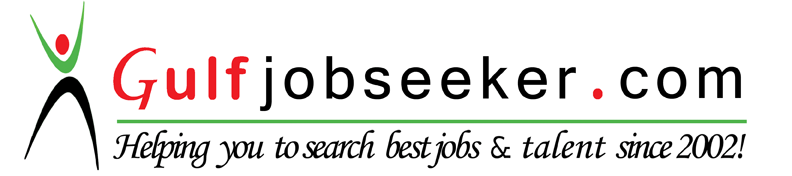 